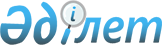 О внесении изменений в единую Товарную номенклатуру внешнеэкономической деятельности Евразийского экономического союза и Единый таможенный тариф Евразийского экономического союза в отношении отдельных видов компонентов, предназначенных для установки на транспортные средства, использующие природный газ в качестве моторного топлива, а также в некоторые решения Евразийской экономической комиссии и Высшего Евразийского экономического советаРешение Совета Евразийской экономической комиссии от 11 июля 2016 года № 52.
      Примечание РЦПИ!
      Решение вступило в силу 02.09.2016 - сайт Евразийского экономического союза.
      В соответствии со статьями 42 и 45 Договора о Евразийском экономическом союзе от 29 мая 2014 года и пунктом 4 приложения № 1 к Регламенту работы Евразийской экономической комиссии, утвержденному Решением Высшего Евразийского экономического совета от 23 декабря 2014 г. № 98, Совет Евразийской экономической комиссии решил:
      1. Утратил силу решением Совета Евразийской экономической комиссии от 14.09.2021 № 80 (вводится в действие с 01.01.2022).


      2. Внести в решения Евразийской экономической комиссии и Высшего Евразийского экономического совета изменения согласно приложению № 4. 
      3. Настоящее Решение вступает в силу с 2 сентября 2016 г. Члены Совета Евразийской экономической комиссии: ПОДСУБПОЗИЦИИ,
исключаемые из единой Товарной номенклатуры внешнеэкономической
деятельности Евразийского экономического союза
      Сноска. Утратило силу решением Совета Евразийской экономической комиссии от 14.09.2021 № 80 (вводится в действие с 01.01.2022). ПОДСУБПОЗИЦИИ,
включаемые в единую Товарную номенклатуру внешнеэкономической
деятельности Евразийского экономического союза
      Сноска. Утратило силу решением Совета Евразийской экономической комиссии от 14.09.2021 № 80 (вводится в действие с 01.01.2022). СТАВКИ
ввозных таможенных пошлин Единого таможенного тарифа
Евразийского экономического союза
      Сноска. Утратило силу решением Совета Евразийской экономической комиссии от 14.09.2021 № 80 (вводится в действие с 01.01.2022). ИЗМЕНЕНИЯ,
вносимые в решения Евразийской экономической комиссии и Высшего
Евразийского экономического совета
      1. В перечне отдельных товаров, в отношении которых применяются ставки ввозных таможенных пошлин в соответствии с Соглашением о свободной торговле между Евразийским экономическим союзом и его государствами-членами, с одной стороны, и Социалистической Республикой Вьетнам, с другой стороны, от 29 мая 2015 года, и размеров таких ставок, утвержденном Решением Коллегии Евразийской экономической комиссии от 19 апреля 2016 г. № 36:
      а) позицию с кодом 8481 10 990 9 ТН ВЭД ЕАЭС заменить позициями следующего содержания:
      б) позицию с кодом 8481 30 990 9 ТН ВЭД ЕАЭС заменить позициями следующего содержания:
      в) позицию с кодом 8481 80 990 8 ТН ВЭД ЕАЭС заменить позициями следующего содержания:
      2. В перечне чувствительных товаров, в отношении которых решение об изменении ставки ввозной таможенной пошлины принимается Советом Евразийской экономической комиссии, утвержденном Решением Высшего Евразийского экономического совета от 8 мая 2015 г. № 16:
      а) позиции с кодами 3926 90 970 6, 3926 90 970 8 и 3926 90 970 9 ТН ВЭД ЕАЭС заменить позициями следующего содержания:
      б) позицию с кодом 8481 10 990 9 ТН ВЭД ЕАЭС заменить позициями следующего содержания:
      в) позицию с кодом 8481 30 990 9 ТН ВЭД ЕАЭС заменить позициями следующего содержания:
      г) позицию с кодом 8481 80 990 8 ТН ВЭД ЕАЭС заменить позициями следующего содержания:
      3. В перечне товаров, в отношении которых Республикой Казахстан в соответствии с обязательствами, принятыми в качестве условия присоединения к Всемирной торговой организации, применяются ставки ввозных таможенных пошлин, более низкие по сравнению со ставками пошлин Единого таможенного тарифа Евразийского экономического союза, и размеров таких ставок пошлин, утвержденном Решением Совета Евразийской экономической комиссии от 14 октября 2015 г. № 59:
      а) позицию с кодом 3926 90 970 9 ТН ВЭД ЕАЭС заменить позициями следующего содержания:
      б) позицию с кодом 8481 80 990 8 заменить позициями следующего содержания:
      в) дополнить сносками четвертой и пятой следующего содержания:
      "**** С 2 сентября 2016 г. по 31 декабря 2016 г. включительно применяется ставка ввозной таможенной пошлины Единого таможенного тарифа Евразийского экономического союза.
      ***** С 2 сентября 2016 г. по 31 декабря 2020 г. включительно применяется ставка ввозной таможенной пошлины Единого таможенного тарифа Евразийского экономического союза.".
					© 2012. РГП на ПХВ «Институт законодательства и правовой информации Республики Казахстан» Министерства юстиции Республики Казахстан
				
От
Республики
Армения
От
Республики
Беларусь
От
Республики
Казахстан
От
Кыргызской
Республики
От
Российской
Федерации
В. Габриелян
В. Матюшевский
Б. Сагинтаев
О. Панкратов
И. Шувалов ПРИЛОЖЕНИЕ № 1
к Решению Совета
Евразийской экономической комиссии
от 11 июля 2016 г. № 52ПРИЛОЖЕНИЕ № 2
к Решению Совета
Евразийской экономической комиссии
от 11 июля 2016 г. № 52ПРИЛОЖЕНИЕ № 3
к Решению Совета
Евразийской экономической комиссии
от 11 июля 2016 г. № 52ПРИЛОЖЕНИЕ № 4
к Решению Совета
Евразийской экономической комиссии
от 11 июля 2016 г. № 52
"8481 10 990 2
– – – – предназначенные для установки на транспортные средства, использующие природный газ в качестве моторного топлива5)
6,7
5,0
5,0
3,3
3,3
1,7
1,7
0
0
0
0
0
0
0
0
0
0
0
0
8481 10 990 8
– – – – прочие
6,7 
6,7 
5,0
5,0
3,3
3,3
1,7
1,7
0
0
0
0
0
0
0
0
0
0
0";
0";
"8481 30 990 2
– – – предназначенные для установки на транспортные средства, использующие природный газ в качестве моторного топлива5)
6,7
5,0
5,0
3,3
3,3
1,7
1,7
0
0
0
0
0
0
0
0
0
0
8481 30 990 8
– – – прочие
6,7
6,7
5,0
5,0
3,3
3,3
1,7
0
0
0
0
0
0
0
0
0";
0";
0";
"8481 80 990 3
– – – – – – предназначенная для установки на транспортные средства, использующие природный газ в качестве моторного топлива5)
8,2
7,3
6,4
5,5
4,5
3,6
2,7
1,8
0,9
0
8481 80 990 7
– – – – – – прочая
8,2
7,3
6,4
5,5
4,5
3,6
2,7
1,8
0,9
0".
"3926 90 970 4
– – – –
емкости для природного газа, рассчитанные на рабочее давление 20 МПа или более, предназначенные для установки на транспортные средства, использующие природный газ в качестве моторного топлива5)
3926 90 970 5
– – – – –
для производства авиационных двигателей и/или гражданских воздушных судов5)
3926 90 970 6
– – – – –
прочие
3926 90 970 7
– – – –
прочие";
"8481 10 990 2
– – – –
предназначенные для установки на транспортные средства, использующие природный газ в качестве моторного топлива5)
8481 10 990 8
– – – –
прочие";
"8481 30 990 2
– – –
предназначенные для установки на транспортные средства, использующие природный газ в качестве моторного топлива5)
8481 30 990 8
– – –
прочие";
"8481 80 990 3
– – – – – –
предназначенная для установки на транспортные средства, использующие природный газ в качестве моторного топлива5)
8481 80 990 7
– – – – – –
прочая".
"+
3926 90 970 4
– – – – 
емкости для природного газа, рассчитанные на рабочее давление 20 МПа или более, предназначенные для установки на транспортные средства, использующие природный газ в качестве моторного топлива5)
5****
+
3926 90 970 7
– – – – 
прочие
5";
"8481 80 990 3
– – – – – –
предназначенная для установки на транспортные средства, использующие природный газ в качестве моторного топлива5)
5*****
8481 80 990 7
– – – – – –
прочая
5";